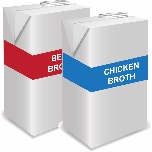 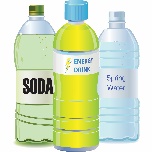 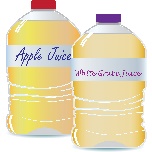 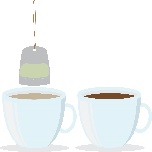 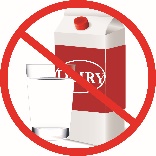 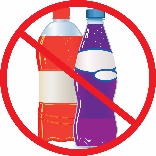 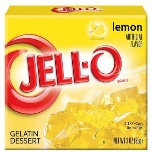 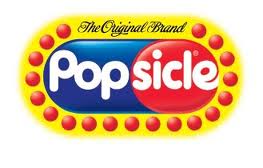 Information Regarding your procedureIf you are on Plavix, Coumadin, Heparin, Lovenox, Pradaxa (blood thinners only). It is your responsibility to notify your cardiologist or primary care doctor that you are having a GI procedure and need to be directed on what to do with your blood thinners. If your doctor wants you to remain on the blood thinners, please notify the office before the procedure.If you are Diabetic, please speak with your physician that treats your diabetes regarding any possible change in the dosage of your insulin or oral hypoglycemic agents on prep day and procedure day.If you weigh 350 pounds or more, please notify the office.The day of your procedurePlan to be at the hospital for 3-4 hours totalMake sure you have a legal adult available to drive you to the procedure and they must be available to stay at the hospital with you. The procedure will not be done if you do not have a driver with you. You also need to have an adult with you the remainder of the day.Insurance PolicyIf your colonoscopy has been scheduled as a screening/routine (no symptoms) and the doctor finds a polyp or tissue that has to be removed the colonoscopy is no longer considered a screening procedure. It is considered a surgical procedure and your insurance benefits may change. If your GI procedure results in a pathology service such as a biopsy or polyp removal, you may receive a professional interpretation bill from LabCorp. Call the customer service number on your insurance card to check with your insurance company to see what your coverage is going to be. Our office will attempt to pre-certify your procedure, but it is your responsibility to contact your insurance company an acquire authorizations. This will minimize financial surprises as each insurance company and plan pays for this procedure differently. *If you do not have insurance you will need to contact our billing office at 913-393-5267 to arrange for payment prior to the procedure. There may be a fee for all no shows and cancellations made less than 24 hours prior to the scheduled procedure. This fee is not covered by insurance.Bowel Prep Frequently Asked QuestionsWhat is a clear stool?A clear stool can have a slight tint of yellow or brown.  It will be completely transparent, and will not contain any solid matter.I am not having bowel movements, what should I do?Bowel movements can take up to 5-6 hours after beginning the prep to start.  Be patient, continue to drink liquids.  If you have not had a bowel movement by midnight the night prior to your procedure, you will need to reach the on call physician for further instructions.The prep is making me nauseous, what should I do?If you develop nausea or vomiting, slow down the rate at which you drink the solution.  Please attempt to drink all the laxative solution even if it takes you longer. If vomiting persists, or you are not able to finish the preparation, stop the preparation and call your physician’s office for further instructions. What are some high fiber foods I should avoid?Raw fruits and vegetables are typically high in fiber, as well as nuts, seeds, whole grain breads and beans and lentils. What are some good options for low fiber foods?Choose white bread and white rice for lower fiber options, as well as pastas made with white flour. Chicken, fish, dairy, and eggs are also low in fiber and good choices for foods 2-3 days before you begin your prep.If I eat popcorn or seeds 3 days before my procedure do I need to reschedule?You will not need to reschedule your procedure, however the seeds or nuts may cause a difficulty in screening and require a need for rescreening.  If you have eaten a large amount of seeds or nuts, you may want to contact the nurse or physician. Can I drink ALCOHOL on the liquid diet?Alcohol is not allowed as part of the liquid diet.Can I continue to be on the liquid diet after I begin consuming the laxatives?Yes, you may continue the liquid diet until you are directed to discontinue anything by mouth, which is typically 4-6 hours prior to the procedure.
Why do I have to wake up so early for the 2nd dose, can’t I take it all the night before?A split prep has proven to be the most effective for a successful colonoscopy.  It is essential that you follow the directions provided with your prep medications.
If I weigh under 100 pounds, do I need to take all the prep?The liquid amount is not weight dependent.  It is important to finish the prep for a successful colonoscopy.*Clear Liquid Diet Details: NO RED, ORANGE or PURPLE. NO DAIRY *Clear Liquid Diet Details: NO RED, ORANGE or PURPLE. NO DAIRY ApprovedAvoidSodas, coffee, teaNo milk/dairyClear juices, fitness watersNo juices with pulpPopsicles without pulpNO RED or PURPLEChicken, vegetable, and beef brothGelatin5 days to procedureReview your prep instructions thoroughly. Review medication changes/restrictions starting today. You may take aspirin and non-steroidal medication (Ibuprofen, Aleve, Naproxen) STOP iron supplements and fish oil. Please see page 3 for further medication instructions. Confirm the arrangements with your driver4 days to procedureSTOP eating any raw vegetables or vegetables containing seeds, corn, popcorn, nuts, and seeds and stop any fiber supplements until after the procedure.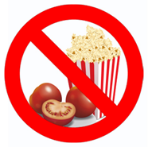 Pick up 1 bottle of Magnesium Citrate 10oz-NOT CHERRY                   Pick up Dulcolax (Bisocodyl) overnight relief tabs (4 tabs total needed)                   Pick up your Nulytely RX2 Days to procedureNO SOLID FOODS, CLEAR LIQUIDS* ONLY  upon rising, until after your procedure.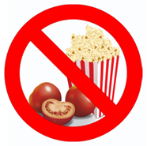 4:00 pm drink magnesium citrate|6:00 pm take 2 Dulcolax (bisacodyl) tabs 1 day to procedureCONTINUE CLEAR LIQUIDS* ONLY Prep at a Glance12:00 pm(noon) take 2 Dulcolax (bisacodyl) tabs | 4:00 pm Start the NulytelyDrink plenty of fluids. Nothing to eat or drink after midnight.Detailed, step-by-step instructions continue on page 2. Procedure DayNothing to eat or drink.No Gum or hard candy | you MAY brush your teeth but DO NOT swallow*If you take heart, lung, blood pressure or seizure medication, you may take it with SMALL SIPS OF WATER ONLY, at least 2 hours before your procedure.Prep Day: 2 Days before your procedure
No solid foods upon rising, until after your procedure. Drink plenty of water throughout the day to avoid dehydration. To assure you are cleaned out, please do not adjust your prep start time.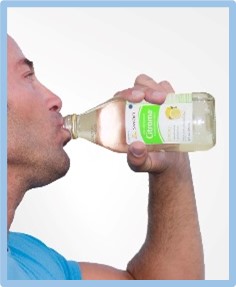 Prep Day: 2 Days before your procedure
No solid foods upon rising, until after your procedure. Drink plenty of water throughout the day to avoid dehydration. To assure you are cleaned out, please do not adjust your prep start time.Prep Day: 2 Days before your procedure
No solid foods upon rising, until after your procedure. Drink plenty of water throughout the day to avoid dehydration. To assure you are cleaned out, please do not adjust your prep start time.Prep Day: 2 Days before your procedure
No solid foods upon rising, until after your procedure. Drink plenty of water throughout the day to avoid dehydration. To assure you are cleaned out, please do not adjust your prep start time.Step 14:00 PM 2 days prior to your procedureDrink the 10oz bottle of Magnesium Citrate Continue clear liquid diet. Drink plenty of fluids.Step 26:00 PM the day prior to your procedureTake the 2 Dulcolax (Bisacodyl) Tabs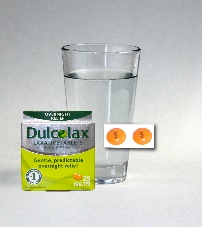 Prep Day: 1 Day before your procedurePrep Day: 1 Day before your procedurePrep Day: 1 Day before your procedurePrep Day: 1 Day before your procedureStep 312:00 PM (noon) the day prior to your procedureTake 2 bisacodyl tablets with water. Step 44:00 PM the evening prior to your procedureMix Nulytely prep by adding drinking water to the fill line on the container and mix to dissolve powder contents. 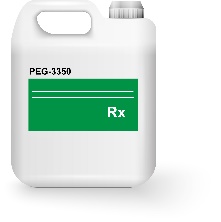 Individual responses to laxatives vary. Please stay close to a bathroom.
This preparation will cause multiple bowel movements and urgency to have a bowel movement may be immediate. Individual responses to laxatives vary. Please stay close to a bathroom.
This preparation will cause multiple bowel movements and urgency to have a bowel movement may be immediate. Individual responses to laxatives vary. Please stay close to a bathroom.
This preparation will cause multiple bowel movements and urgency to have a bowel movement may be immediate. Individual responses to laxatives vary. Please stay close to a bathroom.
This preparation will cause multiple bowel movements and urgency to have a bowel movement may be immediate. Step 54:00 PM the evening prior to your procedureDrink an 8oz glass every 15 minutes until all the solution has been consumed (4 liters). NOTHING TO EAT OR DRINK AFTER MIDNIGHT.Patients on heart, lung, blood pressure or seizure medicine need to take their daily medication with a sip of water per their regular routine. NOTIFY THE NURSE IN THE GI LAB WHAT MEDICATIONS YOU HAVE TAKEN TODAY.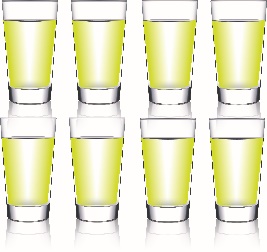 Prep Day: The day of your procedurePrep Day: The day of your procedurePrep Day: The day of your procedurePrep Day: The day of your procedureStep 6Arrive 1 ½ Hours prior to your procedure time, check in to Olathe Medical Center Patient Registration by the Emergency room on the back side of the hospital one and one half (1 ½ hours prior to your procedure time. Do NOT come to the doctor’s office. You will have a long walk to registration and will be late checking in.  